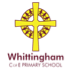 26th April 2024Dear Parent/Caregiver, Whittingham C of E Primary School – Before and After School Childcare April 2024 letter for Summer Term 2I appreciate there has already been a great deal of communication about After School Childcare Clubs and there was not interest enough for the clubs to run for this half term but I do appreciate that this service is needed and wanted by some families so I am writing once more to see if there may be interest for the final half term of the school year and once again planning ahead for the new school year.I have listened to feedback regarding the costs of clubs which could be increased so that fewer numbers can attend where it is socially and educationally viable and also a change of night from Friday to Thursday for one of the clubs, so these suggestions are partly in place. The aim of this letter, following feedback from parents is to continue to give a clearer outline of what the school can offer and also to get a clearer idea of what parents need for their children so that School can try and accommodate their requirements.For the After School Childcare to be a success, there needs to be a long-term commitment from parents to ensure that there are the numbers required on a regular basis to make the After School Childcare viable. Our School is committed to ensuring that it reaches the highest standards as possible with regards to the education they provide, and they must look at staffing hours to see if the Club can be run without impacting on other areas of the school.Please can I ask you to complete the form attached to this letter by Friday 2nd May?Please note:Our Tuesday night club will continue to run until the end of Summer Term. No increase in charge until September 2024 if this is to go ahead in the future.Our Monday -Thursday Breakfast provision will continue to the end of Summer Term. No increase in charge until September  2024 if this is to go ahead in the future.If you have any questions, please contact the school office directly - admin@whittingham.northumberland.sch.ukPlease find the form to complete on the subsequent pages. Please note I cannot take applications or suggestions after 2nd May. If you have already committed to Tuesday night childcare for the rest of summer term this does not need to be completed again.Kind regards,  Belinda Athey – HeadteacherWhittingham C of E Primary School – Before and After School Childcare Application FormAfter School Childcare will run from 3.15pm to 5.30pm. Session 1 3.15-4.15- £3.50 and session 1 and 2 - £7.00 (costs and timings remain the same for this term).Parent/ Caregivers  Name:Number of Children wishing to attend for the Summer Term 2 2024. Please insert name and tick the appropriate days you wish your child/children to attend:Number of Children wishing to attend for the Autumn  Term 2024. Please insert name and tick the appropriate days you wish your child/children to attend:Please insert name and tick the appropriate days you wish your child/children to attend:Term of Commitment (please circle one option): 	Termly   	Annually   Early Birds Club 8.00-8.45 Autumn Term  2024 - £3.00 with  minimum of 4 places ( please note price increase).Pupils NameMonday – Gardening Y2-6  £5.00 per pupil charge – minimum 8 pupils 3.15-4.45Tuesday (please delete as applicable if you have not already committed to the rest of the school year)Session 1 ONLYSession 1 and 2Thursday – Lego and outdoor play R- Y6Minimum 8 pupils 3.15-4.30 (please note different time)£4.50 per pupil chargePupils NameMonday – Gardening Y2-6  £5.00 per pupil charge – minimum 8 pupils 3.15-4.45 (please note different time)Tuesday (please delete as applicable – please notice increased charge but times will stay the same)Session 1 ONLY - £4.50 - 10 minimum 3.15-4.30Session 1 and 2 - £9.00 – 10 minimum 3.15-5.30Thursday – Lego and outdoor play R- Y6Minimum 8 pupils 3.15-4.30£4.50 per pupil chargePupils NameMonday – Tuesday WednesdayThursdayAny Other Comments, Suggestions or Requirements: